リモデリング見積テンプレート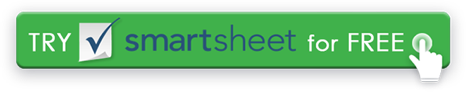 ジョブ名 アプリの日付 ジョブフォン設定方法設定方法ジョブの場所 APPT 時間 見積合計見積合計$タスク/アイテム トータル タスク/アイテムタスク/アイテム トータル 台所$リビング ルームリビング ルーム$小物小物小物追加の座席追加の座席追加の座席追加のストレージ追加のストレージ追加のストレージバックスプラッシュブルーレイプレーヤーブルーレイプレーヤーキャビネット大工労働大工労働大工労働コーヒーテーブルコーヒーテーブル椅子取り壊し取り壊しカウンタートップドアーズドアーズ装飾タイル電気労働電気労働取り壊しエンドテーブルエンドテーブル皿洗い機調度調度ドアーズフロアラグフロアラグ電気労働床床調度ハードウェアハードウェアフロアラグランプランプ床照明照明ゴミ処理ラウンジチェアラウンジチェアハードウェアラブシートラブシート島アウトレットアウトレット照明リクライニングチェアリクライニングチェアマイクロ波棚棚組織システムソファソファアウトレットサウンドシステムサウンドシステムオーブンストリーミングプレーヤーストリーミングプレーヤーパントリースイッチスイッチ配管労働テレビテレビ配管用品テレビスタンドテレビスタンド範囲壁壁冷蔵庫窓の覆い窓の覆いシンクウィンドウズウィンドウズスイッチテーブル換気壁窓の覆いウィンドウズバス1$お風呂2$小物小物追加のストレージ追加のストレージバックスプラッシュバックスプラッシュバスエンクロージャバスエンクロージャお風呂の備品お風呂の備品バスマットバスマット大工労働大工労働カウンタートップカウンタートップ装飾タイル装飾タイル取り壊し取り壊しドアーズドアーズ電気労働電気労働調度調度床床フロアラグフロアラグハードウェアハードウェア照明照明医学キャビネット医学キャビネットアウトレットアウトレット配管労働配管労働配管用品配管用品シャワーエンクロージャシャワーエンクロージャシャワー備品シャワー備品シンクシンクスイッチスイッチ便所便所タオルバータオルバー虚栄心虚栄心換気換気壁壁ウィンドウズウィンドウズベッドルーム 1$ベッドルーム2$小物小物追加のストレージ追加のストレージ戸棚戸棚ベッドフレームベッドフレーム局局大工労働大工労働引き出しの胸引き出しの胸クローゼットドアクローゼットドアクローゼットの備品クローゼットの備品クローゼットインテリアクローゼットインテリア取り壊し取り壊し机机ドアーズドアーズ電気労働電気労働調度調度床床ハードウェアハードウェアランプランプ照明照明マットレス/ボックススプリングマットレス/ボックススプリングミラーミラーナイトスタンドナイトスタンドアウトレットアウトレットスイッチスイッチ壁壁窓の覆い窓の覆いウィンドウズウィンドウズ廊下$エクステリア、ポーチ、デッキ$建設日除け電気的な天井ファン調度椅子フロアラグ建設用品床建設労働サイドテーブル電気的な貯蔵ファイヤーピット壁家具のカバーウィンドウズ家具のクッショングライダーグリル側溝、ダウンスパウト、排水区域照明ペンキ 屋根裏$テラス電気的なポーチ床ポーチカバー空調ポータブル熱ユニット絶縁手すり貯蔵座席換気システムサイドテーブル壁歩道サイディング / ブリック汚すスイングテーブル傘カバー地下室$耐候 性電気的な床空調絶縁貯蔵換気システム壁ボーナスルーム $ランドリールーム$小物キャビネット追加の座席大工労働追加のストレージ大工材料大工労働建設コーヒーテーブル乾燥機取り壊し電気的なドアーズ電気労働電気労働電気材料電子工学調度エンドテーブルフロアラグ調度床フロアラグ照明床配管労働ハードウェア配管材料ランプ貯蔵照明テーブルアウトレット瓦 座席タイルのインストール棚ユーティリティ シンクスイッチ換気壁壁窓の覆いワッシャーウィンドウズ窓の覆いウィンドウズ雑$ガレージと追加の構造$追加のセキュリティ機能追加の入口ドアアラームシステム自動ドアシステムCO2検出器電気的なインターホン床ロックガレージドア煙探知機照明ストレージユニット壁ウィンドウズ免責事項Web サイト上で Smartsheet から提供される記事、テンプレート、または情報は参照用です。情報を最新かつ正確に保つよう努めていますが、当サイトまたはウェブサイトに含まれる情報、記事、テンプレート、関連するグラフィックスに関する完全性、正確性、信頼性、適合性、または可用性について、明示または黙示的ないかなる表明も保証も行いません。したがって、そのような情報に対する信頼は、お客様の責任で厳重に行われます。